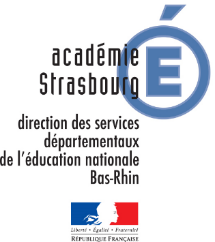 PROJET PEDAGOGIQUE POUR LA NATATION Année scolaire …. /….Piscine de …………………….	Responsable de la piscine : …………………………Tél . : 03……………………….	Adresse mail : ………………………………………...ECOLE : ………………………………….	CIRCONSCRIPTION : ……………………………Lien avec le projet d’école – de classe :ExemplesDévelopper les compétences sociales et civiques :  pratiquer un jeu ou un sport en respectant les règlesL’autonomie et l’initiative : s’engager dans un projet de classeadapter son déplacement au milieu aquatiqueautre : ……………………………………………………………………………………………….Attendus de fin de cycle : Palier 1  fin de cycle 2 : «se déplacer sur une quinzaine de mètres sans aide à la flottaison et sans reprise d’appui – s’immerger, se déplacer sous l’eau, se laisser flotter »Organisation de l’activité :Préciser l’organisation des groupes (nombre de groupes, critères de constitution, prise en charge) :…………………………………………………………………………………………………………………….………………………………………………………………………………………………………………………Plan du ou des bassins (éventuellement) avec aménagement et localisation des groupes : ClasseEffectifEnseignant responsableNombre de séances prévues :Mode de déplacement : Mode de déplacement : Mode de déplacement : Durée de la séance : Planning hebdomadaire (jours de la semaine et horaires) : Planning hebdomadaire (jours de la semaine et horaires) : Planning hebdomadaire (jours de la semaine et horaires) : Date(s) des séances :Planning hebdomadaire (jours de la semaine et horaires) : Planning hebdomadaire (jours de la semaine et horaires) : Planning hebdomadaire (jours de la semaine et horaires) : Intervenants extérieursQualité / statutRôle(vestiaire / bassin)N° d’agrémentou autorisation